Hiihtosuunnistus-harjoitus, omatoiminen 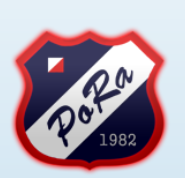 Paikka	Ylipään kuntorata/ NS:n talon piha-alue, Valtaalantie 403, Isokyrö.Aika 	su 21.2.2021 klo 10-16. Ohjausta aloittelijoille klo 10-11. Mikäli sää sallii, radat käytössä myös viikonlopun jälkeenkin. Radat kunnostettu uudelleen ti 23.2.2021Radat	Radat kiertävät Ylipään kuntoradan maastossa.Hiihtolatu on leveää luistelu-uraa.Pienemmät urat pellolla moottorikelkalla vedettyjä, metsäurat suksilla. Ratoja 2 kpl (Linnuntietä 2.7 ja 2.4 km). Rasteilla maalatut puukepit.Kartat	NS:n pihassa olevassa punaisessa huoltokopissa. Toivomme ilmoittautumista ennakkoon, jotta voimme seurata karttatarvetta.	https://urly.fi/1WpOMaksu	Vapaaehtoinen karttamaksu 5 € tilille SP FI51 492820 2000 1647 tai liikuntaetujen mobiilimaksuna (sama kuin iltarasteilla).Tiedustelut Ratamestari Juha Tuorila p. 050 312 8682Huomioithan korona-ajan ohjeistukset. Huoltokopilla on käsidesiä tarjolla. Huomioithan myös harjoituksen aikana ladulla muut hiihtäjät ja käytät ladun oikeaa reunaa edetessäsi. Hiihtoladut ovat normaalisti yksisuuntaisia, eikä aluetta ole suljettu harjoitusta varten.Huoltorakennuksessa WC:t Ylipään nuorisoseuran pihassa.Muuta: Ylipään kuntoradalla hiihtoladut 1, 2, 3 ja 5 km käytössä. 